АКТобщественной проверкина основании плана работы Общественной палаты г.о. Королев, 
в рамках проведения системного и комплексного общественного контроля, 
проведен осмотр – улично-дорожной сети, тротуаров, озеленение газонов и благоустройство дворов вблизи домов ул.50-летия ВЛКСМ, д. 2 и 4,
 пр-т Королева, д.18/6  Сроки проведения общественного контроля: 10.06.2019г.Основания для проведения общественной проверки: по обращениям граждан; план работы комиссииФорма общественного контроля: мониторингПредмет общественной проверки - улично-дорожной сети, тротуаров, озеленение газонов и благоустройство дворов вблизи домов ул.50-летия ВЛКСМ, д. 2 и 4, пр-т Королева, д.18/6.Состав группы общественного контроля:Члены комиссии «по ЖКХ, капитальному ремонту, контролю за качеством работы управляющих компаний, архитектуре, архитектурному облику городов, благоустройству территорий, дорожному хозяйству и транспорту» Общественной палаты г.о.Королев: 1. Серый Валерий Викторович, - председатель комиссии2. Джобава Зураб Вахтангович – консультант-экспертГруппа общественного контроля провела визуальный осмотр - улично-дорожной сети, тротуаров, озеленение газонов и благоустройство дворов вблизи домов ул.50-летия ВЛКСМ, д. 2 и 4 (дома МЖК), пр-т Королева,18/6.Осмотр показал: В профиле дороги по ул.50-летия ВЛКСМ созданы тротуары в виде своеобразных карманов, которые переезжают транспортные средства (т/с) в течение нескольких лет, а также паркуются на данных газонах. Газоны частично ликвидированы и частично имеют проплешины.Пешеходы ходят по данным газонам.Некоторые канализационные люки вдавлены т/с в грунтовое покрытие газона или точат как «грибы», и частично смещены по оси и относительно горизонтальной плоскости.В вечернее время, при слабой освещенности, водители т/с не замечают данные газоны и переезжают их.Бордюрный камень, ограждающий такие газоны, поврежден, а в некоторых местах отсутствует.Вокруг канализационных люков, расположенных в границах дорожного полотна ул.50-летия ВЛКСМ, разрушено асфальтобетонное покрытие.Некоторые бордюрные камни, ограничивающие тротуар, на углу схода на проезжую часть, разрушены.Газоны вдоль домов ул.50-летия ВЛКСМ, д. 2 и 4 не озеленяются, не благоустроены, не поливаются, и в некоторых находится асфальт от тротуара. Тротуары и бордюрный камень вдоль них частично разрушены.С торца дома ул.50-летия ВЛКСМ, д.4 в направлении ул.Степана Разина газоны не озеленены, не поливаются, захламлены строительным мусором.Группа общественного контроля рекомендует Администрации г.о.Королев поручить ответственным организациям, обслуживающим данную территорию, с учётом большого транзитного потока жителей  и транспортных средств в направлении пр-та Королева мимо данной дворовой территории, сформировать и обустроить данный двор в удобной планировке для проезда и паркования т/с и прохода транзитных пешеходов, и с учетом мнения жителей домов ул.50-летия ВЛКСМ,д. 2 и 4, уменьшить «выступ» газонов в  профиль дороги и благоустроить их, отремонтировать тротуары и сформировать более качественные парковочные карманы в соответствии со СНиП.Общественная палата г.о.Королев:- направит настоящий акт с данными рекомендациями в Администрацию г.о.Королев;- направит данные рекомендации на профильную рабочую группу Координационного совета г.о.Королев для рассмотрения итогов выполнения данных рекомендаций и проведет повторный мониторинг данной территории. 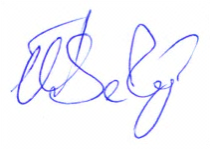 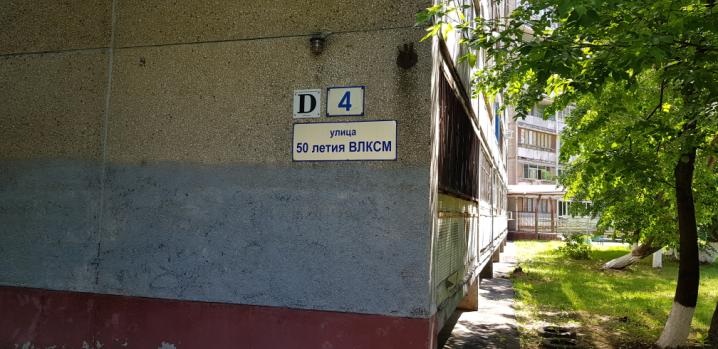 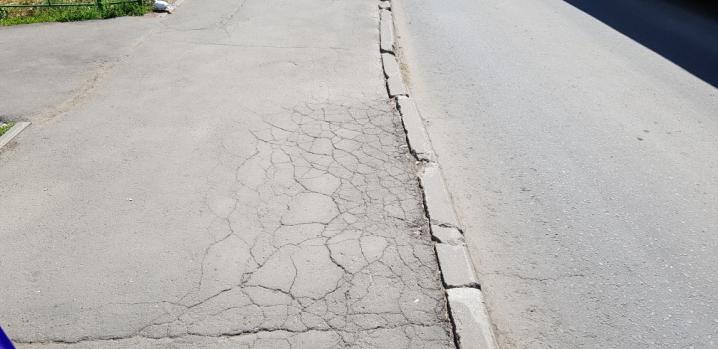 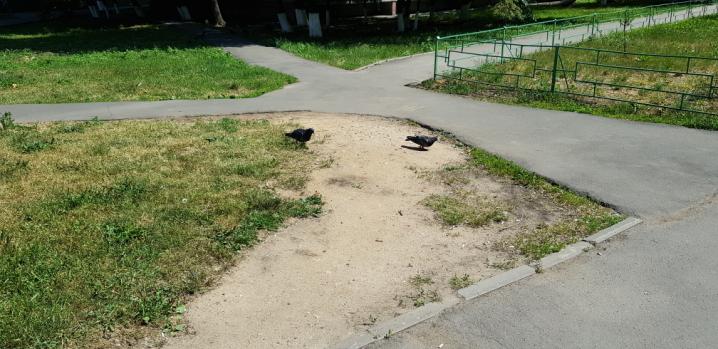 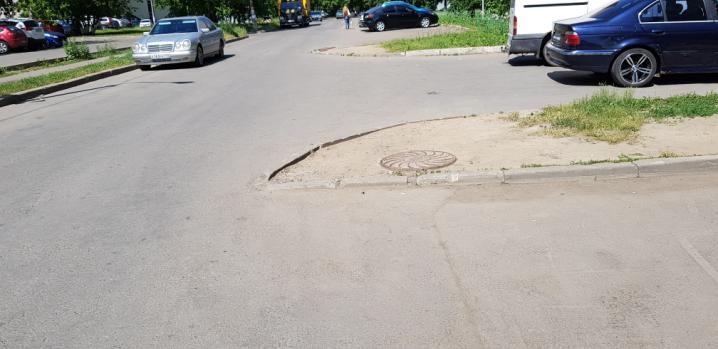 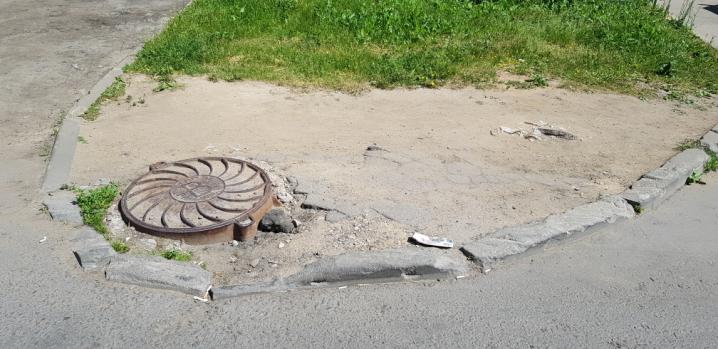 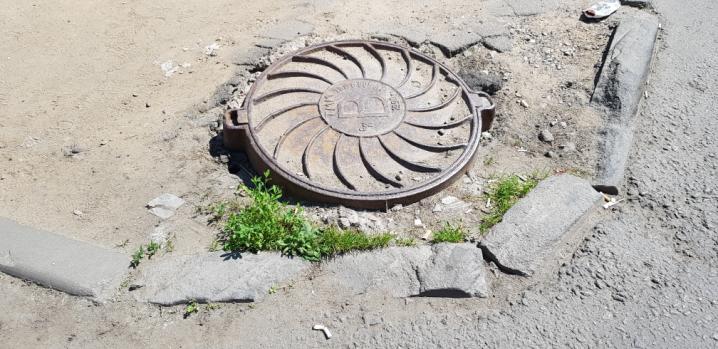 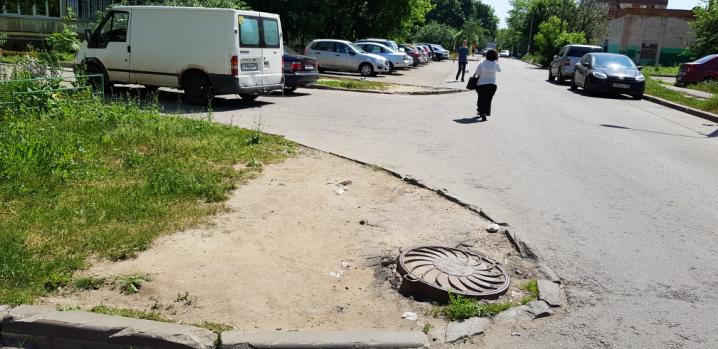 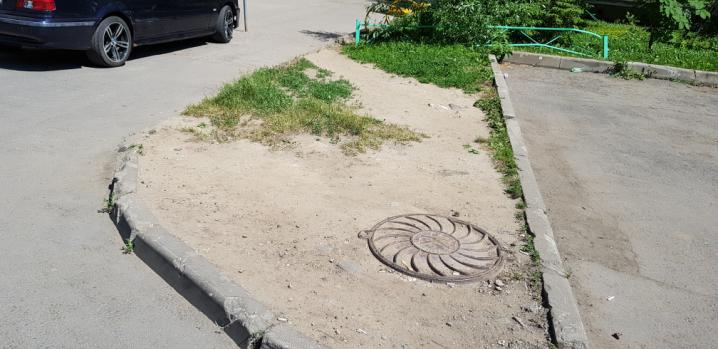 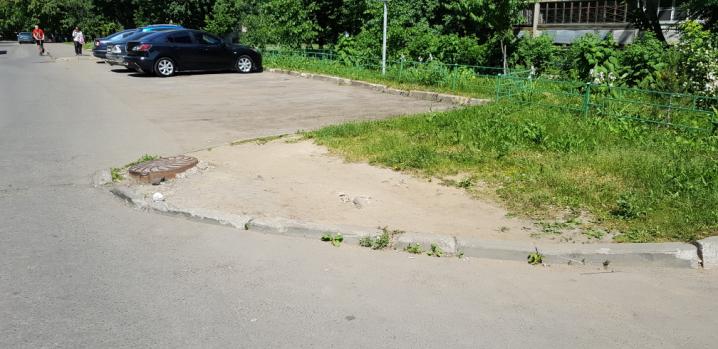 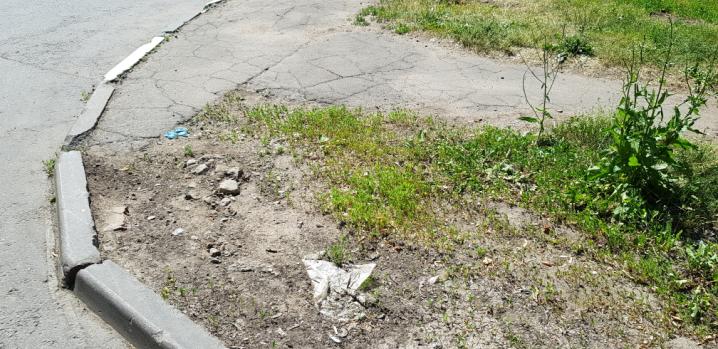 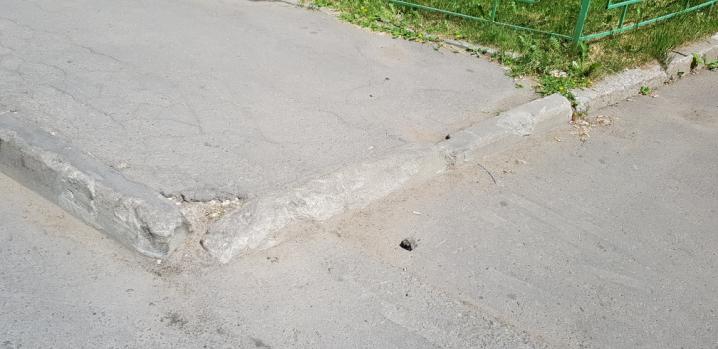 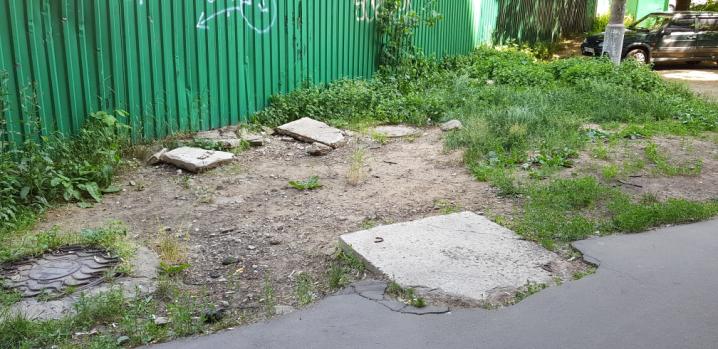 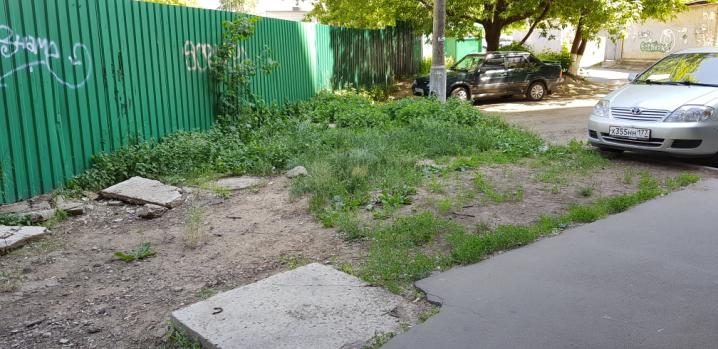 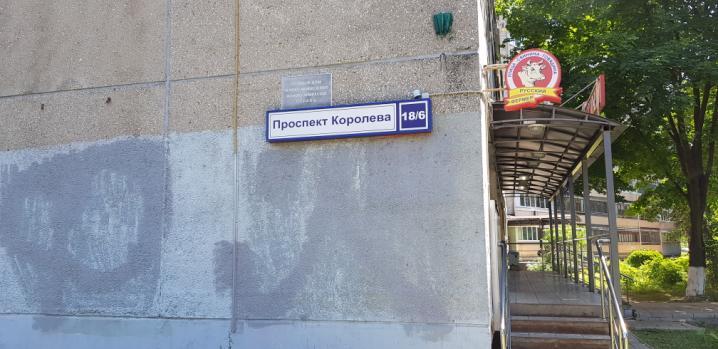 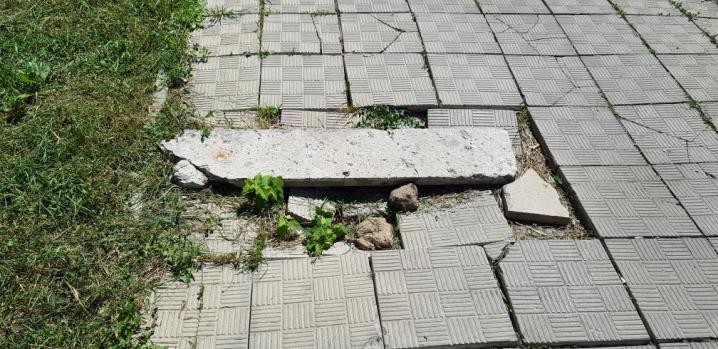 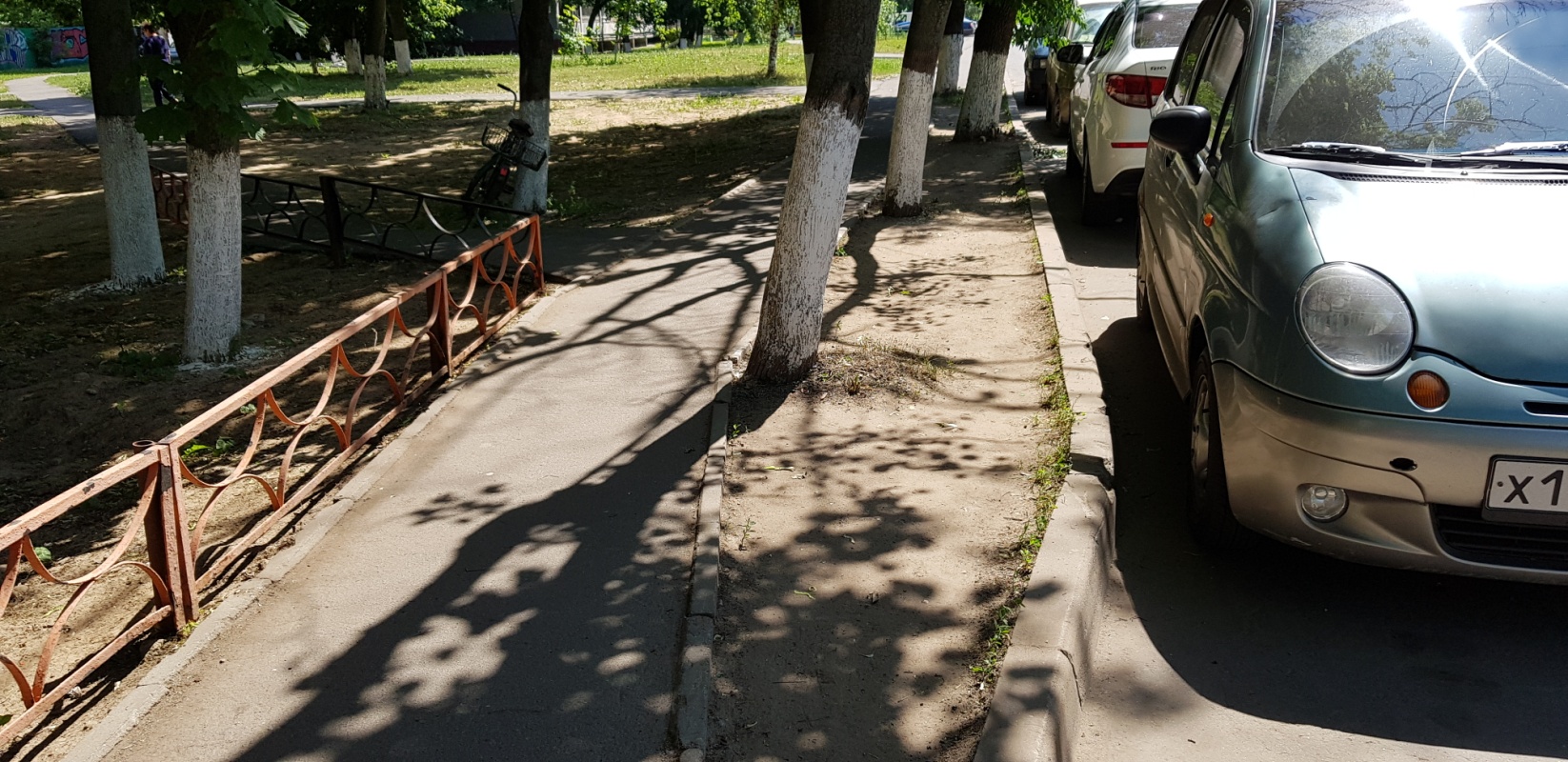 «УТВЕРЖДЕНО»Решением Совета Общественной палаты г.о. Королев Московской областиот 18.06.2019 протокол № 13Председатель комиссии «по ЖКХ, капитальному ремонту, контролю за качеством работы управляющих компаний, архитектуре, архитектурному облику городов, благоустройству территорий, дорожному хозяйству и транспорту» Общественной палаты г.о.КоролевВ.В.Серый